SG-Zeltlager 2022 in Bad Sobernheim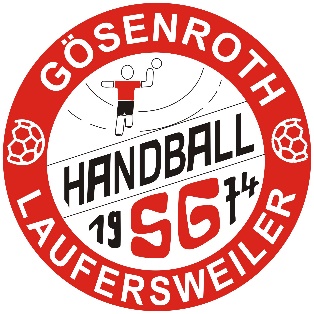 		Endlich geht es wieder weiter ….Unser allseits ge- und beliebtes Zeltlager der SG Gösenroth/Laufersweiler findet – nach zwei Jahren Corona-Pause – zum  40. Jubiläum auch in diesem Jahr beim 61. Felke-Turnier des HSV Sobernheim statt. Los geht‘s am Mittwoch, dem 15. Juni, Abreisetag ist Sonntag, der 19. Juni 2022.Mit Anmeldung über den kompletten Zeitraum fallen folgende Kosten an, die, wie üblich, bei Anreise kassiert werden:Kinder (6-10 Jahre): 	 35 €	(10 € Essen, 20 € Vorkasse Getränke, 5 € Zeltplatzgebühr)Jugendliche (11-17 Jahre): 50 € 	(25 € Essen, 20 € Vorkasse Getränke, 5 € Zeltplatzgebühr)Erwachsene (ab 18 Jahre): 70 € 	(40 € Essen, 20 € Vorkasse Getränke, 10 € Zeltplatzgebühr)Zusätzlich wird es ein Jubiläums-T-Shirt (12 € Zuzahlung) geben. Bitte gebt bei Anmeldung eure Größe an.Mittwochs muss sich jeder mit Essen noch selbst versorgen, der Grill steht aber schon bereit. Gekühlte Getränke stehen ab Mittwoch zum Selbstkostenpreis zur Verfügung, bei Abreise wird der Getränkevorschuss verrechnet. Die Zeltplatzgebühr geben wir 1:1 an den Veranstalter weiter.Selbstverständlich könnt ihr euch auch für einzelne Tage anmeldenDie Altersklassen Minis bis einschließlich D-Jugend spielen am Donnerstag, den 16.06., die Senioren am Samstag, den 18.06. und die C-, B- und A-Jugenden am Sonntag, den 19.06., jeweils ab 10:00 Uhr. Maßgebend für die Jugendklasse ist die aktuelle Saison (2021/2022)!Weitere Infos zum Felke-Turnier findet ihr unter http://ww1.hsvsobernheim.de/informationen-2/.Solltet Ihr noch Fragen haben, meldet euch bitte bei Jochen Tatsch (Tel.: 06544/991834, eMail: zeltlager@sggl.de) oder eurem Trainer / Betreuer.Die nachfolgende Einverständnis-Erklärung für Kinder und Jugendliche U18 ohne Erziehungsberechtigten vor Ort muss bei Anreise abgegeben werden.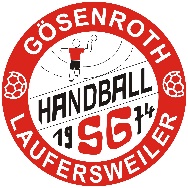 Einverständniserklärung der Eltern zum SG-Zeltlager beim Felke-Turnier 2022 in Bad SobernheimName und Geburtsdatum:  ____________________________________________________   Schwimmer: Nein          Ja           und darf eigenständig das nahe gelegene Freibad besuchen   Anschrift: ___________________________________________________________________________anwesende Aufsichtsperson (falls Teilnehmer/in jünger als 16): ________________________________Hiermit bin ich als Erziehungsberechtigte(r) damit einverstanden, dass mein(e) Sohn / Tochter am Zeltlager der SG Gösenroth/Laufersweiler vom 15.06. – 19.06.2022 in Bad Sobernheim teilnimmt. Sollte mein(e) Sohn / Tochter die Gemeinschaft durch irgendwelche Fehlverhalten stören, so muss ich damit rechnen, dass diese(r) vorzeitig abgeholt werden muss.Ich bin in dieser Zeit erreichbar unter der Telefonnummer: ____________________________________Name und Unterschrift des Erziehungsberechtigten: _________________________________________